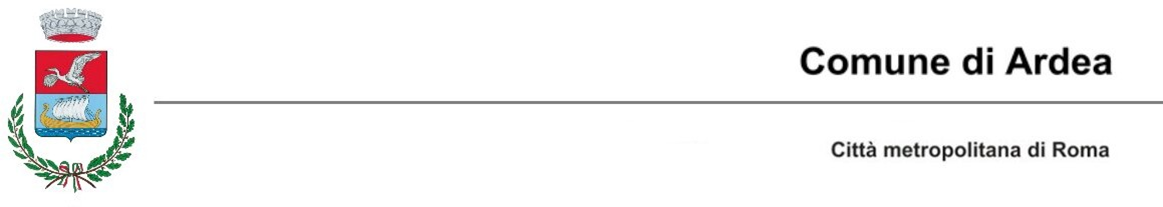 PERIZIA GIURATA - STATO DELLE OPEREOggetto: Domanda di condono edilizio prot. n. __________________ del ___/___/_____relativa all’immobile sito in Ardea in Via ________________________________, n. ______ piano _______________ interno ___________ n. ___________; identificativi catastali:Sezione________________foglio________particella__________sub._______________________Il/La sottoscritto/a ________________________________________________________________ con studio in _______________________________ iscritto all’Albo ________________________della provincia di _________________________ , al n. __________________________________ a seguito dell’incarico conferitogli dal Sig. _____________________________________________in qualità di __________________________________________ (proprietario, usufruttuario, ecc.) dell’unità immobiliare descritta in oggetto, con destinazione _______________________________ REDIGELa presente Perizia Giurata, ai sensi dell’art. 35, comma 3, della Legge 28 febbraio 1985, n. 47 e successive modificazioni ed integrazioni, per l’opera abusiva in oggetto. DESCRIZIONE DELLE OPERE L’abuso edilizio riguarda: 􀂆 una nuova edificazione _______________________________________________________􀂆 ampliamento _______________________________________________________________􀂆 frazionamento ______________________________________________________________􀂆 ristrutturazione _____________________________________________________________􀂆 cambio di destinazione d’uso da______________________a_________________________L’opera abusiva è ad uso ____________________________ per una superficie utile pari a mq ____________ (derivanti dalla sommatoria della superficie residenziale e quella non residenziale considerata al 60%); il volume complessivo, calcolato vuoto per pieno, è di mc ________________La costruzione oggetto dell’istanza di condono consta di n __________ unità immobiliari, che così ripartiscono le quantità edilizie complessive: 􀂆 unità immobiliare ad uso___________ mq __________ mc ____________􀂆 unità immobiliare ad uso___________ mq __________ mc ____________􀂆 unità immobiliare ad uso___________ mq __________ mc ____________ 􀂆 unità immobiliare ad uso Industriale/Artigianale, (specificare la suddivisione)  : Attività     mq utili ___________________ VxP mc _________________Uffici        mq utili ___________________ VxP mc _________________Accessori mq utili ___________________ VxP mc _________________Area di Sedime Edificio mq ________________________L’opera edilizia risulta realizzata su: 􀂆 un edificio con licenza edilizia n. _________________rilasciata in data____/____/_____/ con successiva licenza di variante n _________________rilasciata in data____/____/_____/ per il quale è stato rilasciato il certificato di agibilità n. _________________rilasciato in data____/____/_____/; 􀂆 un edificio privo di licenza edilizia con destinazione _______________________ così composto______________________________________________________________________________________________________________________________________________________􀂆 non ha interessato altri edifici. STATO DELLE OPERE Al momento del sopralluogo, effettuato in data ___ / ___ / _____ , le opere abusive risultano: 􀂆 ultimate ; 􀂆 non ultimate; 􀂆 non ultimate, ma funzionali all’uso(opere non residenziali); 􀂆 conformi alla richiesta di concessione in sanatoria; 􀂆 non conformi per i seguenti motivi: _____________________________________________________________________________________________________________________________________________________________________________________________________________________________________________REGIME VINCOLISTICO Il fabbricato oggetto di condono è interessato dal seguente vincolo:􀂆 Idrogeologico 􀂆 N.O. rilasciato in data __/__/____ al Prot. Dell’Ente preposto n° _______;􀂆 Richiesta presentata in data __/__/____ al Prot. N°_______;􀂆 Presente ma non necessita il rilascio del N.O. in quanto : __________________________________________________________________________________________________________________________________________________________________________________________􀂆 Paesaggistico;􀂆 N.O. rilasciato in data __/__/____ al Prot. Dell’Ente preposto n° _______;􀂆 Richiesta presentata in data __/__/____ al Prot. N°_______;􀂆 Presente ma non necessita il rilascio del N.O. in quanto : __________________________________________________________________________________________________________________________________________________________________________________________􀂆 Archeologico;􀂆 N.O. rilasciato in data __/__/____ al Prot. Dell’Ente preposto n° _______;􀂆 Richiesta presentata in data __/__/____ al Prot. N°_______;􀂆 Presente ma non necessita il rilascio del N.O. in quanto : __________________________________________________________________________________________________________________________________________________________________________________________􀂆 Parco e/o riserve naturali;􀂆 N.O. rilasciato in data __/__/____ al Prot. Dell’Ente preposto n° _______;􀂆 Richiesta presentata in data __/__/____ al Prot. N°_______;􀂆 Presente ma non necessita il rilascio del N.O. in quanto : __________________________________________________________________________________________________________________________________________________________________________________________􀂆 Altri __________________________________________________________________ ;􀂆 N.O. rilasciato in data __/__/____ al Prot. Dell’Ente preposto n° _______;􀂆 Richiesta presentata in data __/__/____ al Prot. N°_______;􀂆 Presente ma non necessita il rilascio del N.O. in quanto : __________________________________________________________________________________________________________________________________________________________________________________________􀂆 Non è interessato da alcun vincoloNote:________________________________________________________________________________________IDENTIFICATIVI CATASTALI Successivamente alla realizzazione delle opere abusive, è stata presentata denuncia di variazione registrata presso l’Agenzia per il Territorio – Catasto dei Fabbricati, in data ___/ ___/ _____ , al protocollo n. ____________ , a seguito della quale l’unità immobiliare risulta censita con i seguenti dati catastali: Sezione__________, foglio__________, particella__________, subalterno _______________________________, intestata a ______________________________________Tanto si doveva in ottemperanza all’incarico conferito. _____________ lì ________________							Il tecnico ____________________ (timbro e firma)